АДМИНИСТРАЦИЯ ЕКАТЕРИНОСЛАВСКОГО СЕЛЬСОВЕТА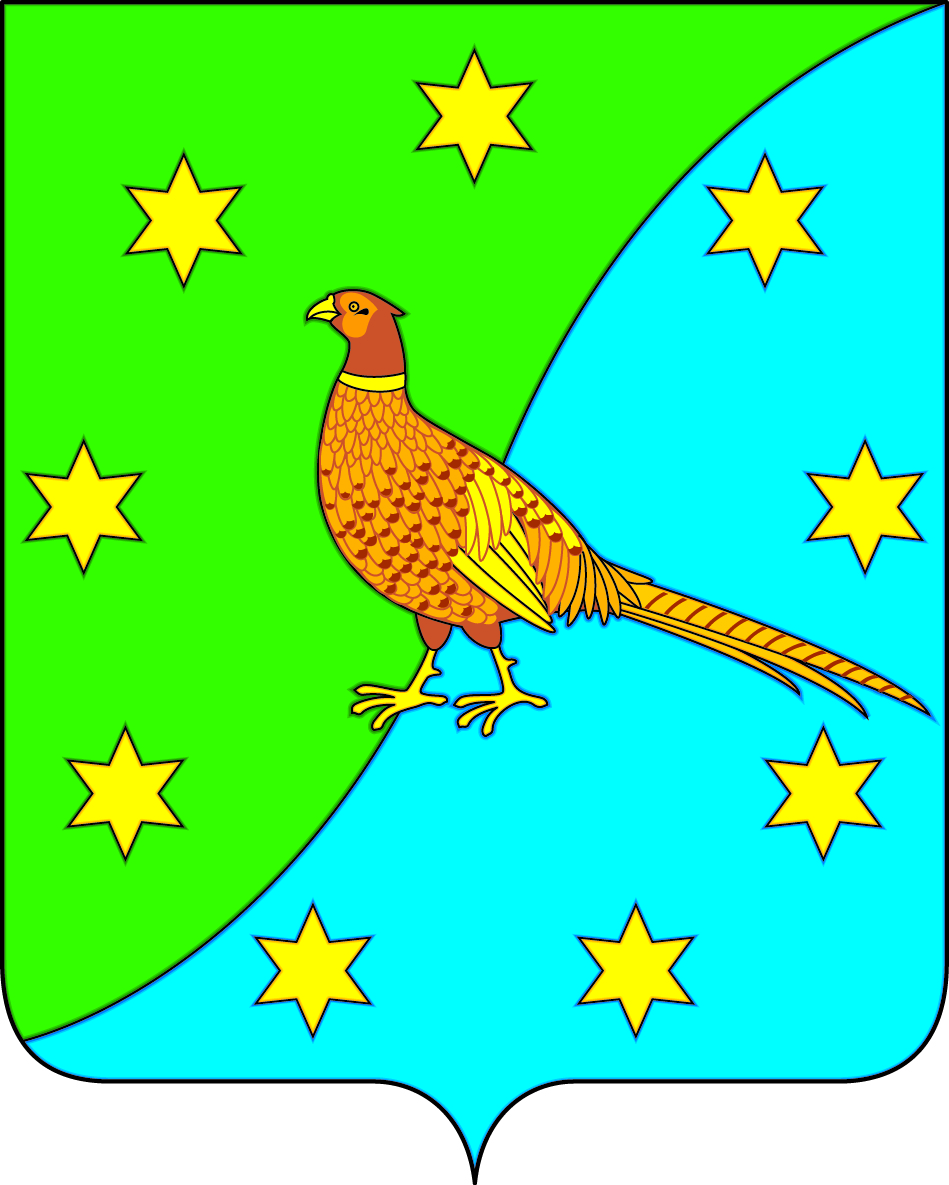 ОКТЯБРЬСКОГО РАЙОНА АМУРСКОЙ ОБЛАСТИПОСТАНОВЛЕНИЕот 18.12.2019   № 269с. ЕкатеринославкаОб отмене постановлений главы Екатеринославского сельсовета,регулирующими вопросы осуществления муниципального земельного контроляна территории муниципального образования Екатеринославский сельсовет        С целью приведения в соответствие с законодательством, регулирующим вопросы осуществления муниципального земельного контроля, на основании Закона Амурской области от 12.09.2019 №401-ОЗ «О внесении изменений в статью 2 Закона Амурской области от 29.12.2014 № 479-ОЗ «О порядке осуществления муниципального земельного контроля на территории Амурской области» п о с т а н о в л я ю:       1. Отменить постановления главы Екатеринославского сельсовета, регулирующие вопросы осуществления муниципального земельного контроля на территории муниципального образования Екатеринославский сельсовет:       1.1)   от 25.09.2014 № 244 «Об утверждении Порядка подготовки и обобщения сведений об организации и проведении муниципального земельного контроля на территории муниципального образования Екатеринославского сельсовета, необходимых для подготовки доклада об осуществлении муниципального земельного контроля и об эффективности такого контроля»;       1.2) от 17.11.2014 № 292 «Об утверждении формы Акта проверки использования земельного участка физическим лицом»;      1.3) от 28.08.2018 №141 «Об утверждении Административного регламента по исполнению муниципальной функции «Осуществление муниципального земельного контроля на территории муниципального образования Екатеринославский сельсовет»;       1.4) от 06.05.2019 № 123 «Об утверждении Порядка оформления и содержания плановых (рейдовых) заданий на проведение плановых (рейдовых) осмотров (обследований) земельных участков (территории) в границах населённых пунктов муниципального образования Екатеринославский сельсовет, оформления результатов таких осмотров (обследований) при осуществлении муниципального земельного контроля».      2. Настоящее постановление вступает в силу с 01.01.2020.И.о.главы Екатеринославского сельсовета                                          Л.И.КрюковаАДМИНИСТРАЦИЯ ЕКАТЕРИНОСЛАВСКОГО СЕЛЬСОВЕТАОКТЯБРЬСКОГО РАЙОНА АМУРСКОЙ ОБЛАСТИПОСТАНОВЛЕНИЕ12.12.2016     					                                                    № 399с. ЕкатеринославкаОб отмене постановления главы Екатеринославскогосельсовета от 27.09.2016 № 311          В связи с тем, что в границы земельного участка с кадастровым номером 28:19:011238:79, входит земельный участок с кадастровым номером 28:19:011238:17 площадью 970 кв.м., как ранее учтённый, находящийся в собственности муниципального образования Екатеринославский сельсовет, основание регистрационная запись от 07.07.20114 №28-28-04/900/2014-177п о с т а н о в л я ю:         Отменить постановление от 27.09.2016 №311 «Об утверждении схемы расположения земельного участка на кадастровом плане территории». Заместитель главы администрацииЕкатеринославского сельсовета                                                     Л.И.Крюкова